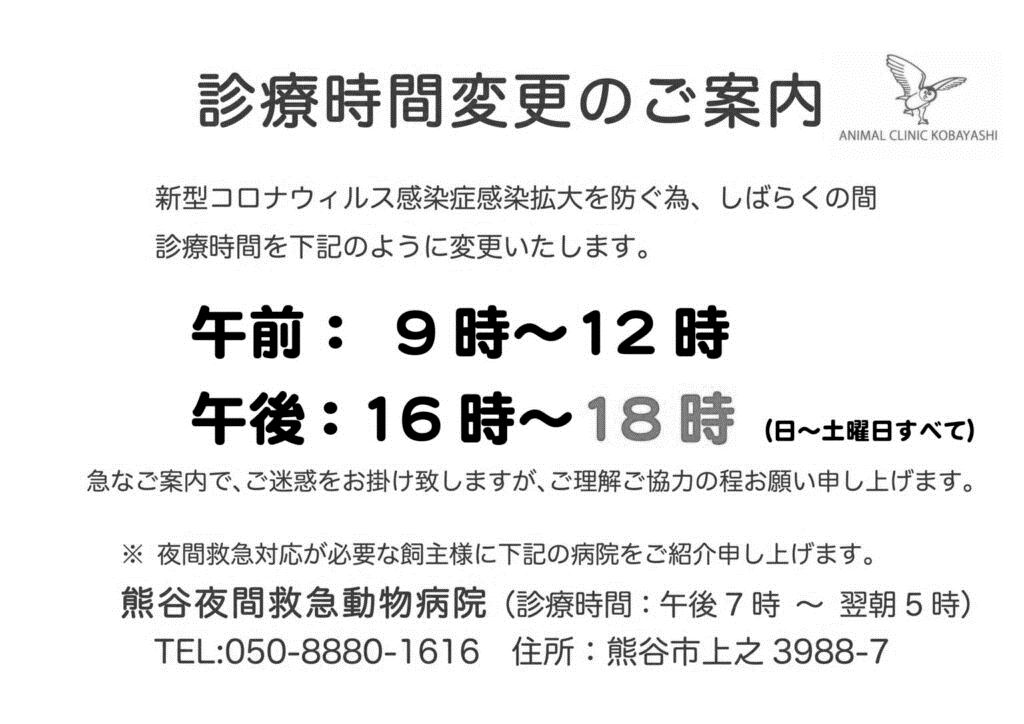 当院ご利用ご家族向けに院内で行っておりました里親探しを当院ホームページにも掲載することになりました。お申込みにつきましては以下のご利用規約をご了解いただいたものとさせていただきます。よろしくお願い申し上げます。犬と猫の譲りますコーナー申込書里親が必ず見つかるという保証はございません対象となる犬・猫を当院でお預かりすることはありません連絡にはメールを使いますので、メールアドレスのある方が対象となります受け渡し、受け渡し後などのトラブルに関しまして当院は責任を負えません上記了承いたしました　　　　年　　月　　日　　お名前　　　　　　　　　◆譲りたい方　　　　必要事項をお書込みの上、FAXしてください（FAX：048-572-9334）　　　　
お名前メールアドレス電話番号ご住所　〒当院ご利用の最後は　　　　　　　　　　　　　年　　　月頃その時、当院を受診した子のお名前譲りたい動物　　　　　　　　　　　　　　　　犬・猫・その他（　　　　　　　）　　　頭数　　　　匹譲りたい犬・猫の年齢や特徴など